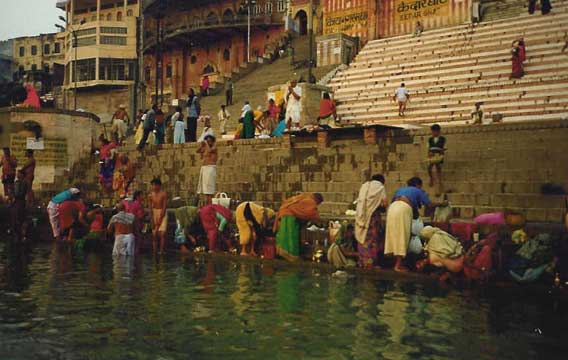 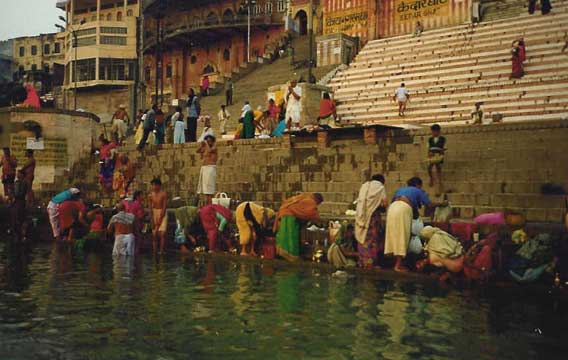 Draw an example of an Indian village: Use pages 140-176 in the social studies textbook as a guide. If you have access to the internet, use the internet as well. Include as many details as possible from the text, as well as from our discussions of Indian culture.  Use color and fill up as much of the paper as possible.Include a title.Include your name.Label all of the details of your drawing. Add a key if you would like.Refer to Mrs. Looney’s Class website for ideas of drawings.Indian Cultural StudyInclude as many of the following topics as possible:Key geographical featuresUse of land and resourcesDaily lifeReligious beliefsCultureAchievementsArtMusicLiteratureArchitectureLanguageClothingFood